Tillæg til Regler for kåring i Dansk Tinker ForeningAlle (medlemmer) deltagere har pligt til at gennemlæse kåringsregler og tillæg til kåringsregler inden deltagelse i arrangementer i DTF's regi.Tillæg til Regler for kåring i DTF er primært udfærdiget i forbindelse med kåringer, men DTF kan ved andre arrangementer henvise til samme tillæg.I det følgende er hopper, vallakker, hingste, føl og plage benævnt hesten.Bemærk! Hestens alder følger kalenderåret, dvs. at en hest, der er født i 2002, bliver 4 år den 1. januar 2006.TilmeldingTilmelding til kåring kan ske på DTF’s hjemmeside ved brug af DTF's tilmeldingsskema. Tilmeldingsskemaer kan downloades fra DTF's hjemmeside, efter annoncering af dato for kåring. Læs i den forbindelse også "Vejledning til udfyldelse af skema", som er vedhæftet tilmeldingsskemaet. Tilmeldingsskemaet skal underskrives og sendes pr. post eller E-mail til formanden.DTF forbeholder sig ret til at aflyse arrangementer, såfremt der ikke er tilmeldinger nok til at danne økonomisk grundlag for afholdelse.Tilbagebetaling i forbindelse med udeblivelse, afbud, afvisning af hest, aflysning.Ved udeblivelse tilbagebetales ingenting.Ved afbud modtaget af bestyrelsen før arrangementet, tilbagebetales 50% af kåringsgebyret/gebyr for bedømmelse, såfremt der fremsendes læge- eller dyrlægeerklæring på, at fremmøde ikke er muligt. Ellers tilbagebetales ingenting.Hvis hesten afvises på kåringsstedet, ved indsyn (fx. pga. lus, feber el. lign.) eller ved dyrlægeundersøgelsen (fx. pga. halthed el.lign) tilbagebetales 50% af kåringsgebyret/gebyr for bedømmelse.Konstateres drægtighed eller foling, i hht. det beskrevne i "Bekendtgørelse om transport af dyr nr. 810", tilbagebetales 50% af kåringsgebyret/gebyr for bedømmelse.Evt. efteranmeldelsesgebyr tilbagebetales aldrig.Boksleje tilbagebetales aldrig.Indbetalte beløb for pas, chip, kåringscertifikat og registrering hos LU tilbagebetales altid, såfremt dette ikke er effektueret/benyttet.Hvis bestyrelsen ser sig nødsaget til at aflyse kåringen tilbagebetales 100%Kåring - genereltFølgende gælder generelt ved kåringer, dvs. ved alle instanser, medmindre andet er påført.Om hestene:Ved alle kåringer skal de tilmeldte heste igennem følgende instanser: Indsyning ved dyrlæge, dyrlægeundersøgelse, måler, samt eksteriørbedømmelse.Hvis hesten har pas, skal det afleveres i sekretariatet efter hesten er indsynet ved dyrlægen, medmindre andet oplyses på dagen.Hestene skal stille i den rækkefølge kataloget/programmet foreskriver og altid alene (dog må følhopper medbringe deres føl), for at deres samarbejdsvilje kan bedømmes så korrekt som muligt. Ved undtagelser hvor hesten ikke stiller alene ved de forskellige instanser, vil det blive taget med i bedømmelsen og kan derfor trække ned i samarbejdsviljen.

Hingste og hopper med føl ved siden SKAL stå i boks på kåringsstedet. 
Hopper uden føl, vallakker og plage kan stå i boks eller i spiltov, såfremt faciliteterne tilbyder dette.
Det accepteres IKKE, at nogle heste står i trailer eller ved siden af trailer under arrangementet.
Udgifter til leje af boks eller spiltov afholdes af hesteejer/udstiller.

Voksne dyr, hingste, hopper og vallakker SKAL ved alle fremvisninger bære trense og katalognummer på begge sider.
Føl og plage (max. 2½ år) må fremvises i grime med katalognummer på begge sider.Hesteejeren kan selv vælge hvilken bidtype der benyttes til hesten på kåringspladsen. Biddet kan være hult eller massivt, og af metal eller blødere materiale. Dog anbefaler DTF følgende bidtyper:Alm. bridon-/trensebidAlm. to- eller tredelt bidAlm. muffebidAlm. kørebid - til brug ved køreprøveHeste med speciel sko/beslag kan ikke fremstilles til kåring.
Heste med underbid eller overbid kan ikke avlsgodkendes.Ingen karakterer er offentlige eller fuldt gældende før oprangeringen. 
Det endelige resultat offentliggøres i forbindelse med karakteristik og oprangering.Eksteriør bedømmelse:Alle hopper/vallakker/hingste i deres 3. leveår og ældre skal først typeinddeles før de kan gå videre til bedømmelse af eksteriør og bevægelse. De tre typer benævnes Grai, Vanner og Cob. Beskrivelse af de tre typer findes i racebeskrivelsen. Typeinddelingen er pointgivende og vil give 1/3 sum af den samlede bedømmelse. Hvis hoppen/vallakken/hingsten ikke lever op til en af de tre typerstandarder, vil den ikke kunne kåres Tinker. Der gives en 1/3 sum point for eksteriør. Bedømmelsen for bevægelse er gennemsnittet af point i skridt og trav. Dette udgør den sidste 1/3 sum point i den samlede bedømmelse.De 3 pointsumme giver et samlet resultat, der vil placere hesten i en af følgende premium-kategorier:1. Premium + STAR – 210 point og mere, samt min. 70 point for type. 
(Hoppen anbefales i særdeleshed til avl/hingsten kan opnå bedækningstilladelse)1. Premium – 210 point og mere, samt min. 65 point for type.
(Hoppen anbefales til avl/hingsten kan ikke opnå bedækningstilladelse)2. Premium – 190-209 point, samt min. 65 point for type.
(Hoppen kan bruges i avl/hingsten kan ikke opnå bedækningstilladelse)3. Premium – mindre end 189 point, samt min. 60 for type.
(Hoppen anbefales ikke til avl/hingsten kan ikke opnå bedækningstilladelse)Hesten bedømmes ud fra følgende karakterskala ved dyrlæge og måler, samt i galop samarbejdsvilje og fremvisning ved eksteriørdommerne:10 	Prima
9 	Særdeles godt
8 	Godt
7 	Ret godt (tilfredsstillende)
6 	Middel
5	Knap tilfredsstillende
4	Ikke tilfredsstillende
3 	Manglende
2	Dårlig
1	Meget dårligDisse karakterer tæller ikke med i det samlede kåringsresultat, og hesten kan derfor ikke afvises på disse, dog kan hesten afvises såfremt den ikke kan bedømmes pga. uro eller manglende samarbejdsvilje. Karaktererne registreres i DTF og skal af udstilleren betragtes som tillægsvurdering af hesten.Foreningen forbeholder sig ret til, at udtage stikprøver til dopingkontrol. Har hesten været i medicinsk behandling inden for 30 dage før kåringsdatoen, skal erklæring fra egen dyrlæge tilsendes kåringskoordinatoren hurtigst muligt, samt medbringes og afleveres til dyrlægesekretæren inden indsyning påbegyndes.
Ingen former for smertestillende og beroligende præparater tillades.
I øvrigt henvises til ”Lov om hold af heste” § 27.Føl må ikke være yngre end 14 dage gamle ved kåringen.
Med henvisning til "Bekendtgørelse om transport af dyr nr. 810":
"Hopper der påregnes at skulle fole inden for 34 dage, eller har folet inden for de seneste 7 dage anses ikke for transportegnede. Føl anses ikke for transportegnede, hvis de er under 14 dage gamle".Heraf følger, at hopper og føl, omfattet af ovenstående ikke kan udstilles.
Om udstillere, officials osv:Ingen kan fungere som official, hvis man samtidig er udstiller.Efter oprangering og karakteristik af alle heste, skal hesteejer/udstiller afhente bedømmelsesskema, chipnr. o.lign. relevante papirer i sekretariatet.
Hvis bedømmelsesskema o.lign. IKKE afhentes, kan udstiller/hesteejer ved efterfølgende henvendelse, få det tilsendt af DTF's bestyrelse, mod betaling af ekspeditionsgebyr på 50,- kr. + nødvendig porto.Der vil almindeligvis blive overrakt en pokal til det bedste fløjdyr ved oprangeringen. Denne pokal må beholdes og fungerer ikke som vandrepokal. Dommerne/kåringskommissionen har beføjelser til, at bortvise en mønstrer/fremviser, hvis de skønner, at dennes opførsel er uforsvarlig eller utilstedelig.
Alle officials (dommerne, dyrlæge osv.) har frie hænder og selvstændigt ansvar for udførelsen af deres hverv, dog i henhold til gældende regler.
DTF fralægger sig ethvert ansvar for evt. skader på mennesker, dyr eller inventar.IndsynErklæring om hestens sundhed skal underskrives og afleveres ved indsyn.
Ved indsyning vil dyr, der har symptomer på smitsomme sygdomme blive afvist. Dette gælder bl.a. dyr med ringorm, lus o.lign.
Viser det sig under arrangementet, at der er heste, som lider af smitsomme sygdomme, vil disse blive bortvist fra stedet.
Enhver risiko for afvisning af dyr bæres alene af hesteejeren/udstilleren.Vaccinationsbog skal fremvises ved indsyning. DTF kræver vaccination efter Dansk Rideforbunds bestemmelser, dog kan der gives dispensation for booster vaccinen (3. basis vaccine), så længe hesten har fået de to første basisvaccinationer og efterfølgende overholdt den årlig vaccination. Dyrlægen har bemyndigelse til at afvise en hest, hvis denne skønner det uforsvarligt at lade hesten gennemføre kåringen, også hvis et dyrs foderstand skønnes dårlig.
Kåringskommissionen kan, i samråd med dyrlæge eller dommere, kræve et dyr hjemsendt eller kræve, at det forbliver i staldene, hvis det skønnes farligt for dyr eller mennesker.
DyrlægeDyrlægen har bemyndigelse til at afvise en hest, hvis denne skønner det uforsvarligt at lade hesten gennemføre kåringen, også hvis et dyrs foderstand skønnes dårlig.
Chip aflæses.

Hesten skal have udtaget hår eller blod til DNA bestemmelse, hvis der ikke allerede foreligger DNA bestemmelse på hesten (beviseligt.)
Hopper og hingste skal have udtaget hår til PSSM1 test, hvis der ikke i forvejen foreligger testresultat fra en tidligere kåring i DTF. 
Hesten skal have bedømt led, lemmer, almen sundhedstilstand herunder foderstand, samt hjerte- og lungefunktion.
Hesten vises i skridt og trav på fast bund.
Dyrlægen bedømmer også hestens samarbejdsvilje.
Der gives karakterer for:ForlemmerBaglemmer og haserSamarbejdsviljeHingste skal - udover ovennævnte - desuden have udfærdiget en udvidet dyrlægeundersøgelse, der omfatter kønsorganer, røntgen, spermtest og bøjeprøve samt udtagelse af blod eller hår til DNAbestemmelse. Denne udvidede dyrlægeundersøgelse skal foretages i henhold til gældende bestemmelser.
Der henvises til "Drejebog til den udvidede dyrlægeundersøgelse af hingste i DTF".
MålerMåler hesten ved stangmål over manke, gjordmål, båndmål på manke og pibemål. Hesten måles på et jævnt underlag.
Måler bedømmer derudover samarbejdsvilje. 
EksteriørHvert hold præsenteres samlet før de individuelle eksteriørbedømmelser starter. Præsentationen sker samlet på fast bund.
Hestene er opdelt i følgende hold/klasser:Hingste 3 år og ældre, konkurrerer om titlen som ”fløj hingst”, der tildeles pokal.Hopper 3 år og ældre, konkurrerer om titlen som ”fløj hoppe”, der tildeles pokal.Vallakker 3 år og ældre, konkurrerer og titlen som ”fløj vallak”, der tildeles pokal.
De tre fløjdyr 3 år og ældre konkurrerer om titlen som ”Dagens bedste tinker”.

Føl og plage på 2 år og yngre, konkurrerer om titlen som ”Fløj føl/plag”, der tildeles pokal. 
Føl og plage deltager ikke i konkurrencen om ”Dagens bedste tinker”, da de kun kan stille til en vejledende bedømmelse.Hesten vil blive bedømt af 2-3 dommere og evt. en aspirant. Sammen med dommene står også en dommersekretær fra DTF.Eksteriørdommerne bedømmer følgende:TypeAlmen tilstandHovedNakkeHalsMankeSkulderOverlinie/rygLændKrydsBenstammerForbenenes benstillingBenstilling forBagbenenes benstillingBenstilling bagKoderHoveHovskæg (incl. kommentar om struktur)SkridtTravGalopSamarbejdsviljeFor at bedømme lemmer og benstilling, samt hovskæg skal dommerne se holdet samlet på hård bund.
Dette vil som regel foregå før holdet vises samlet i hallen.
Dommerne skal se hesten opstillet, i skridt og trav ved hånd. Der mønstres på afmærket trekantsbane.
Herefter slippes hesten løs på dommernes opfordring og vises i trav og galop.
Udover dommere vil der være evt. dommeraspirant, sekretær, piskeførere og portåbner tilstede i hallen/på banen.Efter alle hold er bedømt, sluttes der af med oprangering i holdene og afsluttende karakteristik.
I den forbindelse vil karakterer og kommentarer blive offentliggjort.
Kåringskommissionen forestår oprangeringen på baggrund af dommernes bedømmelser og de tildelte karakterer.MønstringFormålet med mønstring er at præsentere hesten på en sådan måde, at den både i stilstand og bevægelse viser sig bedst muligt.Alle voksne heste skal være pålagt trense (hovedtøj). Føl og plage (max. 2½ år) må fremvises i grimme og træktov.Mønstreren skal være passende klædt (gerne foreningens farver sort og hvid), i passende fodtøj, optræde diskret, så opmærksomheden kan koncentreres om hesten. Ridepisk kan evt. føres i venstre hånd. OBS ! Unødig afstraffelse af hesten kan resultere i bortvisning.En hjælper udstyret med pisk er tilladt, men hjælperen skal optræde diskret.Mønstringen foregår i ridehus, på en markeret trekantbane af passende størrelse. Dommerne er placeret ved den ene vinkelspids.Mønstringen foregår oftest i nedenstående rækkefølge: (Dog kan dommerne ændre denne.) Man bevæger sig rundt på trekanten med uret, så mønstreren går på hestens udvendige (venstre) side. (se illustration). Hesten opstilles på den ene vinkelspids ved dommerne og vises derefter i skridt på dommernes opfordring og derefter i trav, hvorefter den igen opstilles.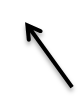 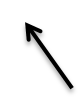                                                                           DommerneHesten føres ind på banen og placeres med den manfri side til dommerne (hvis hesten har dobbeltman stilles den med venstre side til dommerne) i en afstand af mindst 2 meter, hvis pladsen tillader dette.Hesten skal stå åben mod dommeren, dvs. når den manfri side er højresiden, skal hesten have højre forben længst fremme og højre bagben bør ikke stå længere fremme end tåspidsen lodret under venstre hoftehjørne. Hesten skal støtte naturligt på alle fire ben. Hestens holdning af hoved og hals skal være naturlig.Når hesten er opstillet, træder mønstreren ud til siden og står skråt foran hestens venstre i ca. en arms afstand og med front mod hesten.Tøjlen holdes i venstre hånd og i passende afstand fra trensen ca. 30 cm.Hvis hesten er urolig, kan mønstreren blive foran hesten med en tøjle i hver hånd.Ved fremføring af hesten i skridt holdes tøjlerne i højre hånd. Hestens skridt bør være rolig og naturlig, ren firtaktet og så jordvindende som muligt. Hesten bør bære sin hals naturligt og fremføres på en lige linje. Husk at hesten skal gå friskt frem.Alle vendinger foretages højre om og så korte som muligt. Under vendingerne holdes venstre hånd i højde med hestens venstre øje.Ved fremføring af hesten i trav skal hesten snarest efter vendingen være i ren totaktet og naturlig jordvindende trav. Som under punkt 12 skal hesten bære sin hals naturligt og fremføres på lige linje. Husk at hesten skal gå friskt frem.Herefter skal hesten på dommernes anvisning slippes løs og vise trav og galop. Hesten indfanges og opstilles igen på dommernes anvisning.BrugsprøverBrugsprøven skal vise hingstens evne til at samarbejde. Brugsprøven betragtes som lydighed- og anvendelighedsprøve. 
Køreprøve og lange liner er frivillig for hingste i deres 3. og 4. leveår. 
Rideprøve er frivillig i hingstens 4. leveår. 
Brugsprøve - enten rideprøve, køreprøve eller lange liner – er obligatorisk i hingstens 5 leveår og ældre. Bedømmelsen har dog ingen indflydelse på kåring/bedækningstilladelse.RideprøveFor at aflægge rideprøve skal hingsten være i sit 4. leveår.
Rideprøven betragtes som samarbejds-, lydighed- og anvendelighedsprøve.
Det er tilladt at have en medhjælper på banen. Der gives karakterer for programmet og for et samlet indtryk af hesten, herunder samarbejdsvilje og lydighed.Udstyr:- Bid - se under Kåring – generelt
- Sadel - der SKAL rides med sadel.Rideprøven udføres på 20 X 40 meter bane.Sadel placeres på banen inden start.Hesten trækkes ind på banen i trense.En medhjælper må holde tøjlen mens hesten sadles op.Rytteren sidder op uden hjælp til at holde hesten.Programmet må oplæses under gennemridningen. Rytter sørger selv for evt. oplæser. Korrektioner er tilladt.Rytteren kan frit vælge nedsidning eller letridning.Rytteren sidder af uden hjælp til at holde hesten.En medhjælper må holde tøjlen mens hesten sadles af.Hesten trækkes ud af banen i trense.Rytteren er iført praktisk påklædning, gerne DTF´s farver sort og hvid.Ridehjelm er obligatorisk.Pisk eller sporer (max. 2 cm) er tilladt.KøreprøveFor at aflægge køreprøve skal hingsten være i sit 3. leveår.
Køreprøven anvendes som lydighedsprøve.
Der SKAL være en medhjælper på banen.
Der gives karakterer for programmet og for et samlet indtryk af hesten, herunder samarbejdsvilje og lydighed.Udstyr:- Bid - se under Kåring generelt
- Sko – se under Kåring – generelt
- Sele, skagler og tømme forestår hesteejer/udstiller selv.
- Der skal benyttes den slæde DTF stiller til rådighed på dagen.Køreprøven udføres med slæde (Størrelse ca.: Længde: 2 mtr, Bredde: 1 mtr. Vægt: 50-60 kilo) på 20 X 40 meter bane med blødt underlag (ridehusbund).Slæden er placeret på banen inden startSeletøj (hovedtøj, rebskagler og lang køreline) placeres på banen inden start.Hesten trækkes ind på banen i trense (hovedlag).En medhjælper skal holde tøjlen mens hesten seles op og spændes for.Hesten køres under hele prøven enten fra slæden eller på jorden bag ved slæden, det er ikke tilladt at gå ved siden af slæden.Programmet må oplæses under gennemkørslen. Kusk sørger selv for evt. oplæser. Korrektioner er tilladt.En medhjælper skal holde tøjlen mens hesten spændes fra og seles af.Hesten trækkes ud af banen i trense (hovedlag).Kusken er iført praktisk påklædning, gerne DTF´s farver sort og hvid.Kørepisk er tilladt.Max. tid er 20 minutter.
Lange linerOBS: Under udarbejdelse – kontakt evt. bestyrelsen ØvrigtEmner, der ikke står omtalt i "Tillæg til Regler for kåring i DTF " træffer Bestyrelsen afgørelse om.
Tvivlsspørgsmål afgøres af bestyrelsen, evt. i samråd med dommerne eller SEGES's konsulent.